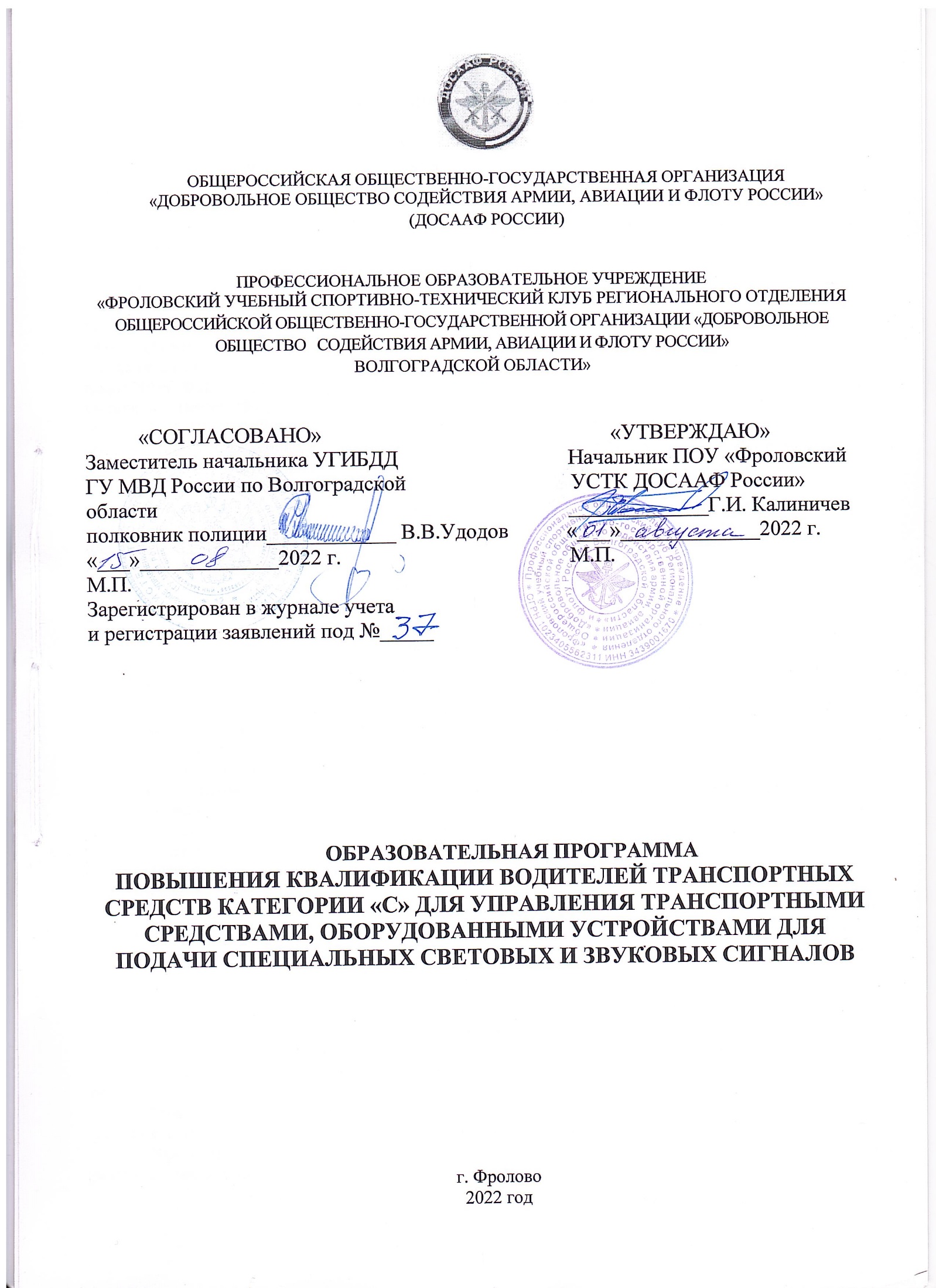 I.  ПОЯСНИТЕЛЬНАЯ ЗАПИСКАОбразовательная программа повышения квалификации водителей транспортных средств категории «С» для управления транспортными средствами, оборудованными устройствами для подачи специальных световых и звуковых сигналов, (далее - Образовательная программа) предназначена для лиц, имеющих право на управление транспортным средством категории «С», в целях последовательного совершенствования указанными лицами профессиональных знаний, умений и навыков, необходимых для управления транспортным средством категории «С», оборудованным устройствами для подачи специальных световых и звуковых сигналов.Образовательная программа разработана в соответствии с требованиями пункта 3 статьи 8 Конвенции о дорожном движении (с изменениями от 28 сентября 2004 г. вместе с "Техническими условиями, касающимися автомобилей и прицепов"), заключенной в г. Вене 8 ноября 1968 г. (Treaty Series. Volume 1732. New York: United Nations, 1999, P. 396 - 587), Федерального закона от 10 декабря 1995 г. N 196-ФЗ "О безопасности дорожного движения"  (далее - Федеральный закон N 196-ФЗ), Федерального закона от 29 декабря 2012 г. N 273-ФЗ "Об образовании в Российской Федерации" (далее - Федеральный закон N 273-ФЗ), пунктом 2 Правил разработки примерных программ профессионального обучения водителей транспортных средств соответствующих категорий и подкатегорий, утвержденных постановлением Правительства Российской Федерации от 1 ноября 2013 г. N 980 (Собрание законодательства Российской Федерации, 2013, N 45, ст. 5816; 2018, N 52, ст. 8305). Порядком организации и осуществления образовательной деятельности по основным программам профессионального обучения, утвержденным приказом Министерства просвещения Российской Федерации от 26 августа 2020 г. N 438 (зарегистрирован Министерством юстиции Российской Федерации 11 сентября 2020 г., регистрационный N 59784). Примерной программой повышения квалификации водителей транспортных средств категории «С» для управления транспортными средствами, оборудованными устройствами для подачи специальных световых и звуковых сигналов введенной в действие приказом Минобрнауки РФ от 01 сентября 2018 г. №161. Профессиональных и квалификационных требований к работникам юридических лиц и индивидуальных предпринимателей, осуществляющих перевозки автомобильным транспортом и городским наземным электрическим транспортом, утвержденных приказом Министерства транспорта Российской Федерации от 28 сентября 2015 г. N 287 (зарегистрирован Министерством юстиции Российской Федерации 9 декабря 2015 г., регистрационный N 40032), с изменениями, внесенными приказом Министерства транспорта Российской Федерации от 2 марта 2017 г. N 76 (зарегистрирован Министерством юстиции Российской Федерации 10 апреля 2017 г., регистрационный N 46324). На основе Образовательной программы организации, осуществляющие образовательную деятельность, разрабатывают программу повышения квалификации водителей транспортных средств категории «С», предназначенную для лиц, имеющих право на управление транспортным средством категории «С», в целях последовательного совершенствования указанными лицами профессиональных знаний, умений и навыков, необходимых для управления транспортным средством категории «С», оборудованным устройствами для подачи специальных световых и звуковых сигналов (далее - образовательная программа).Содержание Программы представлено пояснительной запиской, учебным планом, календарным учебным графиком, рабочими программами учебных предметов, планируемыми результатами освоения Программы, условиями реализации Программы, системой оценки результатов освоения Программы, перечнем литературы и электронных учебно-наглядных пособий.Учебный план содержит перечень учебных предметов с указанием времени, отводимого на освоение учебных предметов, включая время, отводимое на теоретические и практические занятия.Рабочие программы учебных предметов раскрывают рекомендуемую последовательность изучения разделов и тем, а также распределение учебных часов по разделам и темам.Последовательность изучения разделов и тем учебных предметов определяется организацией, осуществляющей образовательную деятельность.Образовательная программа содержит организационно-педагогические, кадровые, информационно-методические и материально-технические условия ее реализации.Образовательная программа предусматривает достаточный для формирования, закрепления и развития практических навыков и компетенций объем практики.II. УЧЕБНЫЙ ПЛАНТаблица 1III. РАБОЧИЕ ПРОГРАММЫ УЧЕБНЫХ ПРЕДМЕТОВ3.1. Учебный предмет "Нормативные правовые акты в области обеспечения безопасности дорожного движении".Распределение учебных часов по разделам и темамТаблица 2Раздел 1. Нормативные правовые акты в области обеспечения безопасности дорожного движенииТема 1. Законодательство в области обеспечения безопасности дорожного движения, в том числе регулирующее порядок использования специальных световых и звуковых сигналов.Занятие №1 – (теоретическое 1 час). Нормативные правовые акты, определяющие правовые основы обеспечения безопасности дорожного движения, в том числе описывающие порядок использования специальных световых и звуковых сигналов.Тема 2. Правовые акты, регламентирующие технические особенности устройств для подачи специальных световых и звуковых сигналов (государственные регистрационные знаки, цветографические схемы, опознавательные знаки, надписи транспортных средств, оборудованных в соответствии с назначением и принадлежащих соответствующим оперативным службам).Занятие №1 – (теоретическое 1 час). Нормативные правовые акты, устанавливающие ответственность за нарушения в сфере дорожного движения. Права и обязанности водителей транспортных средств категории «С», оборудованных устройствами для подачи специальных световых и звуковых сигналов; обязанности других водителей по обеспечению беспрепятственного проезда указанных транспортных средств и сопровождаемых ими транспортных средств.3.2. Учебный предмет "Основы психологии и этики водителя".Распределение учебных часов по разделам и темамТаблица 3Раздел 1.  Психологические особенности водителя при управлении транспортным средством категории «С».Тема 1. Профессиональная надежность водителя. Управление транспортным средством категории «С» в экстремальных условиях деятельности.Занятие №1- 1 час (теоретическое). Профессиональные качества водителя транспортного средства категории «С», оборудованного специальными световыми и звуковыми сигналами. Профессиональная надежность водителя и особенности принятия решений в различных условиях дорожного движения. Экстремальные условия профессиональной деятельности водителя транспортного средства категории «С», оборудованного специальными световыми и звуковыми сигналами. Профессиональный стресс, способы его преодоления и профилактика.Раздел 2.  Этические основы управления транспортным средством категории «С» и безопасность движения.Тема 1. Основные категории этики и морали в обеспечении безопасности дорожного движения. Профессиональная этика водителя.Занятие№1- 1 час (теоретическое). Этика, мораль и нравственность, основные функции морали. Нормы и принципы как элементы морали и нравственности, их проявления в деятельности водителя транспортного средства. Нравственные коллизии водителя транспортного средства, оборудованного устройством для подачи специальных световых и звуковых сигналов, движущегося в транспортном потоке. Нравственная регуляция и профессиональная этика водителя, управляющего транспортным средством категории «С», оборудованным устройством для подачи специальных световых и звуковых сигналов.3.3. Учебный предмет "Технические характеристики и конструктивные особенности транспортных средств категории «С», оборудованных устройствами для подачи специальных световых и звуковых сигналов".Распределение учебных часов по разделам и темамТаблица 4Раздел 1. Технические характеристики и конструктивные особенности транспортных средств категории «С», оборудованных устройствами для подачи специальных световых и звуковых сигналов.Тема 1. Обзор технических характеристик эксплуатируемых транспортных средств категории «С». Занятие № 1 (теоретическое – 2 часа). Системы активной безопасности.3.4. Учебный предмет "Использование средств радиосвязи и устройств для подачи специальных световых и звуковых сигналов" на транспортном средстве категории «С».Распределение учебных часов по разделам и темамТаблица 5Раздел 1. Использование средств радиосвязи и устройств для подачи специальных световых и звуковых сигналов на транспортном средстве категории «С».Тема 1. Особенности использования и технические характеристики средств радиосвязи.Занятие №1 (теоретическое 1-час). Виды устройств, предназначенных для подачи специальных звуковых и световых сигналов, правила установки и обращения с ними.Занятие №2 (практическое 1- час). Использование средств радиосвязи и устройств для подачи специальных световых и звуковых сигналов на транспортном средстве категории «С»3.5. Теоретические основы и формирование практических навыков безопасного управления транспортным средством категории «С» в различных условиях.Распределение учебных часов по разделам и темамТаблица 6Раздел 1. Теоретические основы безопасного управления транспортным средством категории «С» в различных условиях.Тема 1. Основы движения транспортного средства категории «С».Занятие № 1.1. (теоретическое – 1 час). Силы, действующие на транспортное средство категории «С» в различных условиях. Устойчивость и управляемость, коэффициент сцепления и его зависимость от различных условий. Занос задней оси, снос передней оси автомобиля, причины их возникновения и способы устранения. Остановочный и тормозной путь.Тема 2.  Тактика безопасного управления транспортным средством категории «С».Занятие № 2.1. (теоретическое – 2 часа). Понятие "закрытый обзор", оперативная и опережающая реакции водителя. Особенности управления на различных скоростях движения.Занятие № 2.2. (теоретическое – 2 часа). Взаимодействие с другими участниками дорожного движения. Типичные дорожно-транспортные ситуации (далее - ДТС) и дорожно-транспортные происшествия (далее - ДТП) при движении с включенными специальными световыми и звуковыми сигналами. Разбор типичных ДТС и ДТП методом ситуационного анализа. Рекомендации водителям.Промежуточная аттестация (зачет). Решение ситуационных задач. Контроль знаний и умений – 1 час.Раздел 2. Практические навыки безопасного управления транспортным средством категории «С» в различных условиях.Тема 1.  Практическая подготовка. Первоначальное обучение.Упражнение 1 (практическое – 20 минут). Маятник правой рукой и левой с поворотом рулевого колеса на угол 120°.Упражнение 2 (практическое – 20 минут). Маятник поочередно правой - левой рукой (поворот рулевого колеса на угол 120°) с подниманием и прохождением другой руки над хватом.Упражнение 3 (практическое – 20 минут).  Маятник поочередно правой - левой рукой (поворот рулевого колеса на угол 120°) с перехватами в скрестный обозначаемый хват.Упражнение 4 (практическое – 20 минут). "Двойной маятник" с поворотом рулевого колеса на угол 240° со скрестным перехватом.Упражнение 5 (практическое – 20 минут).  Круговое руление со скрестным перехватом в верхнем секторе рулевого колеса.Упражнение 6 (практическое – 20 минут).  Скоростное руление двумя руками со скрестным перехватом на боковом секторе.Упражнение 7(практическое – 20 минут).  Перехват через ладонь.Упражнение 8 (практическое – 20 минут).  Скоростное руление одной рукой с перехватом через ладонь.Упражнение 9 (практическое – 20 минут).  Скоростное руление двумя руками.Упражнение 10 (практическое – 20 минут). Скоростное руление правой рукой.Упражнение 11(практическое – 20 минут). Скоростное руление левой рукой.Контрольное упражнение. (30 минут – практическое) Проверка навыков скоростного руления двумя руками.Практическая подготовка. Маневрирование.Упражнение 1 (практическое – 20 минут). "Змейка" двумя руками.Упражнение 2 (практическое – 20 минут).  "Змейка" правой рукой.Упражнение 3 (практическое – 20 минут). "Змейка" левой рукой.Упражнение 4 (практическое – 20 минут). "Змейка" скоростная двумя руками.Упражнение 5 (практическое – 20 минут).   Поворот - выравнивание.Упражнение 6 (практическое – 20 минут). Маневрирование задним ходом.Упражнение 7 (практическое – 20 минут).  "Змейка" с изменяющимся шагом.Упражнение 8 (практическое – 20 минут). "Змейка" стандартная, руление двумя руками.Упражнение 9 (практическое – 20 минут). Разворот восьмерка.Контрольное упражнение. (20 минут – практическое) Проверка навыков маневрирования.Практическая подготовка. Торможение.Упражнение 1 (практическое – 20 минут). Торможение плавное.Упражнение 2 (практическое – 20 минут). Торможение прерывистое.Упражнение 3 (практическое – 20 минут).  Торможение ступенчатое.Упражнение 4 (практическое – 20 минут). Торможение комбинированное.Упражнение 5 (практическое – 20 минут). Торможение в повороте.Упражнение 6 (практическое – 20 минут). Экстренный разгон - экстренное торможение.Контрольное упражнение. (20 минут – практическое) Проверка навыков торможения.Практическая подготовка. Габаритная подготовка.Упражнение 1 (практическое – 30 минут)."Маятник" между ограничителями передним и задним ходом.Упражнение 2 (практическое – 30 минут). Торможение у препятствия.Упражнение 3 (практическое – 20 минут). Габаритные коридоры.Упражнение 4 (практическое – 20 минут). Туннельные ворота задним ходом.Упражнение 5 (практическое – 20 минут). Габаритные ворота.Контрольное упражнение. (20 минут – практическое) Проверка навыков торможения.Тема 2.  Контраварийная подготовка.Упражнение 1. (практическое – 10 минут) Торможение - занос - выравнивание.Упражнение 2 (практическое – 20 минут). Стабилизация автомобиля при заносе задней оси.Упражнение 3 (практическое – 20 минут). Стабилизация автомобиля при сносе передней оси.Упражнение 4 (практическое – 20 минут). Стабилизация автомобиля при ритмичном заносе.Контрольное упражнение. (1 час – практическое) Проверка навыков стабилизации автомобиля при заносе и сносе.3.6. Первая помощь при дорожно-транспортном происшествииРаспределение учебных часов по разделам и темамТаблица 7Тема 1.  Порядок оказания помощи пострадавшим в ДТП. Средства первой помощи. Аптечка первой помощи (автомобильная). Профилактика инфекций, передающихся с кровью и биологическими жидкостями человека.Занятие № 1 (практическое - 0,5 часа). Понятие "первая помощь". Неотложные состояния, требующие проведения мероприятий первой помощи, правила и порядок их проведения. Порядок действий водителя на месте ДТП с пострадавшими. Правила и порядок осмотра места ДТП, вызова скорой медицинской помощи.Использование средств из аптечки первой помощи (автомобильной) и подручных средств первой помощи для проведения искусственного дыхания способом "рот-устройство-рот" (лицевая маска с клапаном), временной остановки наружного кровотечения (кровоостанавливающий жгут, перевязочные средства стерильные, нестерильные), иммобилизации, индивидуальной защиты рук, согревания пострадавших.Соблюдение правил личной безопасности при оказании первой помощи. Простейшие меры профилактики инфекционных заболеваний, передающихся с кровью и биологическими жидкостями человека.Тема 2.  Правила и порядок осмотра пострадавшего. Оценка состояния пострадавшего. Правила и способы извлечения пострадавшего из автомобиля. Оптимальные положения тела.Занятие № 1 (практическое - 1 час). Правила и порядок осмотра пострадавшего. Основные критерии оценки нарушения сознания, дыхания, кровообращения. Отработка порядка осмотра: голова, шея и шейный отдел позвоночника, грудь, живот, таз, конечности, грудной и поясничный отделы позвоночника.Порядок извлечения пострадавшего из автомобиля. Отработка быстрого извлечения пострадавшего из автомобиля.Понятие о "положении полусидя", "противошоковом положении", "устойчивом боковом положении". Отработка приемов придания пострадавшим оптимальных положений тела при сильном кровотечении, травматическом шоке, при травме головы, груди, живота, таза, позвоночника (в сознании, без сознания). Отработка приема перевода пострадавшего в устойчивое боковое положение.Отработка приемов перекладывания пострадавшего различными способами.Тема 3.  Сердечно-легочная реанимация (СЛР). Первая помощь при нарушении проходимости верхних дыхательных путей.Занятие № 1 (практическое – 1,5 часа). Достоверные признаки клинической смерти. Сердечно-легочная реанимация. Критерии эффективности СЛР. Ошибки и осложнения СЛР. Показания к прекращению СЛР.Отработка приемов определения сознания, дыхания, кровообращения. Отработка приемов восстановления проходимости верхних дыхательных путей: запрокидывание головы с выдвижением подбородка, очищение ротовой полости от видимых инородных тел. Отработка приемов искусственного дыхания "рот ко рту", "рот к носу" с применением устройств для искусственного дыхания. Отработка приемов давления руками на грудину пострадавшего взрослому и ребенку. Отработка техники проведения СЛР в соотношении 30 надавливаний: 2 вдоха (30:2). Особенности СЛР у детей. Перевод пострадавшего в устойчивое боковое положение. Решение ситуационных задач.Порядок оказания первой помощи при частичном и полном нарушении проходимости верхних дыхательных путей, вызванном инородным телом у пострадавших в сознании, без сознания. Особенности оказания первой помощи тучному пострадавшему, беременной женщине и ребенку. Отработка приемов удаления инородного тела из верхних дыхательных путей пострадавшего.Тема 4.  Первая помощь при острой кровопотере и травматическом шоке. Первая помощь при ранениях.Занятие №1 (практическое - 1 час). Виды кровотечений: наружное, внутреннее, артериальное, венозное, капиллярное, смешанное. Признаки кровопотери. Порядок оказания первой помощи при сильном наружном кровотечении. Понятие о травматическом шоке, причины, признаки, порядок оказания первой помощи. Мероприятия, предупреждающие развитие травматического шока.Отработка приемов временной остановки наружного кровотечения: прямого давления на рану, пальцевого прижатия артерий (сонной, подключичной, подмышечной, плечевой, бедренной); максимальное сгибание конечности в суставе; наложение давящей повязки на рану; наложение табельного и импровизированного кровоостанавливающего жгута (жгута-закрутки, ремня), правила наложения. Отработка порядка оказания первой помощи при травматическом шоке: устранение основной причины травматического шока (временная остановка кровотечения, выполнение простейших приемов обезболивания), восстановление и поддержание проходимости верхних дыхательных путей, придание противошокового положения, согревание пострадавшего. Простейшие приемы обезболивания: придание физиологически выгодного (удобного) положения, иммобилизация, охлаждение места травмы.Правила и порядок оказания первой помощи при ранениях. Мероприятия первой помощи при ранениях: остановка кровотечения, наложение повязки, обезболивание (простейшие приемы). Наложение повязок на различные анатомические области тела человека. Правила, особенности, отработка приемов наложения повязок. Решение ситуационных задач.Тема 5.  Первая помощь при травме опорно-двигательной системы. Практическое занятие.Основные признаки повреждения опорно-двигательной системы при травме. Достоверные признаки открытых переломов. Принципы и порядок оказания первой помощи.Занятие №1 (практическое - 1 час). Отработка приемов первой помощи при открытых и закрытых переломах. Иммобилизация подручными средствами при скелетной травме верхних и нижних конечностей: ключицы, плечевой кости, костей предплечья, бедренной кости, костей голени. Аутоиммобилизация верхних и нижних конечностей. Наложение шейной шины, изготовленной из подручных материалов. Типичные ошибки иммобилизации.Основные проявления травмы шейного, грудного, поясничного отделов позвоночника с повреждением спинного мозга, без повреждения спинного мозга. Оптимальные положения тела, особенности перекладывания. Основные проявления травмы таза. Отработка приема придания оптимального положения тела пострадавшему с травмой таза, приемы фиксации костей таза. Решение ситуационных задач.Тема 6.  Первая помощь при травме головы. Первая помощь при травме груди. Первая помощь при травме живота.Занятие №1 (практическое - 1 час). Травма головы, порядок оказания первой помощи. Наложение повязок на раны волосистой части головы, при травмах глаза, уха, носа.Основные проявления черепно-мозговой травмы. Порядок оказания первой помощи. Отработка приемов оказания первой помощи пострадавшему с черепно-мозговой травмой. Придание оптимального положения тела пострадавшему в сознании, без сознания. Наложение повязки при подозрении на открытый перелом костей черепа.Травма груди, основные проявления, понятие об открытом пневмотораксе, острой дыхательной недостаточности. Порядок оказания первой помощи. Отработка приемов и порядка оказания первой помощи пострадавшему с травмой груди. Наложение повязки при открытой травме груди. Наложение повязки при наличии инородного тела в ране груди. Придание оптимального положения тела пострадавшему при травме груди.Травма живота, основные проявления. Порядок оказания первой помощи. Отработка приемов оказания первой помощи при закрытой и открытой травмах живота, при наличии инородного тела в ране и выпадении в рану органов брюшной полости. Решение ситуационных задач.Тема 7.  Первая помощь при термических, химических ожогах. Первая помощь при отморожении, переохлаждении.Занятие №1 (практическое – 0,5 часа). Ожоговая травма, первая помощь.Виды ожогов, основные проявления. Понятие о поверхностных и глубоких ожогах. Ожог верхних дыхательных путей, отравление угарным газом и продуктами горения, основные проявления. Отработка приемов и порядка оказания первой помощи при термических и химических ожогах, ожоге верхних дыхательных путей.Холодовая травма, первая помощь.Виды холодовой травмы. Основные проявления переохлаждения (гипотермии), порядок оказания первой помощи, способы согревания. Основные проявления отморожения, оказание первой помощи. Решение ситуационных задач.Тема 8.  Первая помощь при политравме.Занятие № 1 (практическое – 1,5 часа). Решение ситуационных задач для повторения и закрепления приемов и порядка оказания первой помощи пострадавшим в ДТП с единичными и множественными повреждениями.IV. Планируемые результаты освоения Образовательной программыВ результате освоения Образовательной программы обучающиеся должны знать:нормативные правовые акты в области обеспечения безопасности дорожного движения;основы психологии и этики водителя;технические характеристики и конструктивные особенности транспортных средств категории «С», оборудованных устройством для подачи специальных световых и звуковых сигналов;теоретические основы безопасного управления транспортным средством категории «С» в различных условиях.В результате освоения Образовательной программы обучающиеся должны уметь:пользоваться средствами радиосвязи и устройствами для подачи специальных световых и звуковых сигналов;управлять транспортным средством категории «С», оборудованным устройством для подачи специальных световых и звуковых сигналов, в различных условиях;оказывать первую помощь пострадавшим в дорожно-транспортном происшествии.прогнозировать и предотвращать возникновение опасных дорожно-транспортных ситуаций в процессе управления составом транспортных средств;своевременно принимать правильные решения и уверенно действовать в сложных и опасных дорожных ситуациях;совершенствовать свои навыки управления составом транспортных средств.V. Условия реализации Образовательной программыОрганизационно-педагогические условия реализации Образовательной программы должны обеспечиваться в полном объеме: соответствие качества подготовки обучающихся установленным требованиям, соответствие применяемых форм, средств, методов обучения и воспитания возрастным, психофизическим особенностям, склонностям, способностям, интересам и потребностям обучающихся.Продолжительность учебного часа теоретических и практических занятий должна составлять 1 академический час (45 минут). Продолжительность учебного часа практического обучения вождению должна составлять 1 астрономический час (60 минут).Практическая и контраварийная подготовка проводятся вне сетки учебного времени в установленном законодательством Российской Федерации порядке.К прохождению практической и контраварийной подготовки допускаются водители транспортных средств, имеющие российские национальные водительские удостоверения, подтверждающие право на управление транспортными средствами категории «С» , а также медицинское заключение о наличии (об отсутствии) у водителей транспортных средств (кандидатов в водители транспортных средств) медицинских противопоказаний, медицинских показаний или медицинских ограничений к управлению транспортными средствами, форма и порядок выдачи которого устанавливаются Министерством здравоохранения Российской Федерации .Кадровые условия реализации Образовательной программы.Реализация Образовательной программы обеспечивается педагогическими работниками организации, осуществляющей образовательную деятельность, а также лицами, привлекаемыми организацией, осуществляющей образовательную деятельность, к реализации Образовательной программы на иных условиях.Квалификация педагогических работников организации, осуществляющей образовательную деятельность, должна отвечать квалификационным требованиям, указанным в квалификационных справочниках и (или) профессиональных стандартах (при наличии).Информационно-методические условия реализации Образовательной программы включают:учебный план;календарный учебный график;Образовательные Программы учебных предметов;методические материалы и разработки;расписание занятий.Материально-технические условия реализации Образовательной программы должны обеспечивать образовательную деятельность организаций, осуществляющих образовательную деятельность (в том числе оборудованные учебные кабинеты, объекты для проведения практических занятий, средства обучения и охраны здоровья обучающихся, доступ обучающихся к информационным системам и информационно-телекоммуникационным сетям).Транспортные средства категории «С», используемые для практической и контраварийной подготовки, должны быть представлены механическими транспортными средствами, зарегистрированными в порядке, установленном законодательством Российской Федерации.Перечень учебно-наглядных пособий Таблица 8VI. Система оценки результатов освоения Образовательной программыФормы, периодичность и порядок проведения промежуточной аттестации обучающихся устанавливаются организацией, осуществляющей образовательную деятельность, самостоятельно.Профессиональное обучение завершается итоговой аттестацией в форме квалификационного экзамена. Квалификационный экзамен включает в себя практическую квалификационную работу и проверку теоретических знаний в пределах квалификационных требований, указанных в квалификационных справочниках и (или) профессиональных стандартах, по соответствующим профессиям рабочих, должностям служащих. К проведению квалификационного экзамена привлекаются представители работодателей, их объединений. Лица, получившие по итогам промежуточной аттестации неудовлетворительную оценку, к сдаче квалификационного экзамена не допускаются.К проведению квалификационного экзамена привлекаются представители работодателей, их объединений.Проверка теоретических знаний при проведении квалификационного экзамена проводится по предметам учебного плана (раздел II Образовательной программы).Промежуточная аттестация и проверка теоретических знаний при проведении квалификационного экзамена проводятся с использованием материалов, утверждаемых руководителем организации, осуществляющей образовательную деятельность.Практическая квалификационная работа при проведении квалификационного экзамена организацией, осуществляющей образовательную деятельность, состоит из проверки умения управлять транспортным средством, оборудованным устройством для подачи специальных световых и звуковых сигналов.Результаты квалификационного экзамена оформляются протоколом. По результатам квалификационного экзамена выдается свидетельство о профессии водителя.Индивидуальный учет результатов освоения обучающимися образовательных программ, а также хранение в архивах информации об этих результатах осуществляются организацией, осуществляющей образовательную деятельность, на бумажных и (или) электронных носителях.VII. Учебно-методические материалы, обеспечивающие реализацию Образовательной программыУчебно-методические материалы представлены: примерной программой повышения квалификации водителей транспортных средств категории «С» для управления транспортными средствами, оборудованными устройствами для подачи специальных световых и звуковых сигналов;образовательной программой повышения квалификации водителей транспортных средств категории «С» для управления транспортными средствами, оборудованными устройствами для подачи специальных световых и звуковых сигналов; Учебно-методические материалы представлены:методическими рекомендациями по организации образовательного процесса, утвержденными руководителем организации, осуществляющей образовательную деятельность;материалами для проведения промежуточной и итоговой аттестации обучающихся, утвержденными руководителем организации, осуществляющей образовательную деятельность.календарным учебным графиком;VIII. Календарный учебный графикIX. Перечень учебно-методических материалов для подготовки водителей к управлению транспортными средствами категории «С», оборудованными устройствами для подачи специальных световых и звуковых сигналовПримечание. Учебно-наглядное пособие может быть представлено в виде плаката, стенда, макета, планшета, модели, схемы, электронного учебного издания, кинофильма, видеофильма, диафильма и так далее.РАЗРАБОТЧИК: Преподаватель ПОУ «Фроловский УСТК ДОСААФ России»                                                                                                  В.А. НоздринУчебные предметыКоличество часовКоличество часовКоличество часовУчебные предметыВсегоВ том числеВ том числеУчебные предметыВсегоТеоретические занятияПрактические занятияНормативные правовые акты в области обеспечения безопасности дорожного движении22-Основы психологии и этики водителя22-Технические характеристики и конструктивные особенности транспортных средств категории «С», оборудованных устройствами для подачи специальных световых и звуковых сигналов22-Использование средстврадиосвязи и устройств дляподачи специальных световых и звуковыхсигналов211Теоретические основы и формирование практических навыков безопасного управления транспортным средством категории «С» в различных условиях20515Первая помощь при дорожно-транспортном происшествии808Квалификационный экзаменКвалификационный экзаменКвалификационный экзаменКвалификационный экзаменКвалификационный экзамен211Итого381325№ раздела и темыНаименование разделов и темКоличество часовКоличество часовКоличество часов№ раздела и темыНаименование разделов и темВсегоВ том числеВ том числе№ раздела и темыНаименование разделов и темВсегоТеоретические занятияПрактические занятия1.Законодательство в области обеспечения безопасности дорожного движения, в том числе регулирующее порядок использования специальных световых и звуковых сигналов11-2.Правовые акты, регламентирующие технические особенности устройств для подачи специальных световых и звуковых сигналов (государственные регистрационные знаки, цветографические схемы, опознавательные знаки, надписи транспортных средств, оборудованных в соответствии с назначением и принадлежащих соответствующим оперативным службам)11-Итого22-№ раздела и темыНаименование разделов и темКоличество часовКоличество часовКоличество часов№ раздела и темыНаименование разделов и темВсегоВ том числеВ том числе№ раздела и темыНаименование разделов и темВсегоТеоретические занятияПрактические занятия1.Психологические особенности водителя при управлении транспортным средством категории «С»Психологические особенности водителя при управлении транспортным средством категории «С»Психологические особенности водителя при управлении транспортным средством категории «С»Психологические особенности водителя при управлении транспортным средством категории «С»1.1.Профессиональная надежность водителя. Управление транспортным средством категории «С» в экстремальных условиях деятельности11-Итого по разделу11-2.Этические основы управления транспортным средством категории «С» и безопасность движенияЭтические основы управления транспортным средством категории «С» и безопасность движенияЭтические основы управления транспортным средством категории «С» и безопасность движенияЭтические основы управления транспортным средством категории «С» и безопасность движения2.1.Основные категории этики и морали в обеспечении безопасности дорожного движения. Профессиональная этика водителя11-Итого по разделу11-Итого22№ раздела и темыНаименование разделов и темКоличество часовКоличество часовКоличество часов№ раздела и темыНаименование разделов и темВсегоВ том числеВ том числе№ раздела и темыНаименование разделов и темВсегоТеоретические занятияПрактические занятия1.Технические характеристики и конструктивные особенности транспортных средств категории «С», оборудованных устройствами для подачи специальных световых и звуковых сигналов22-Итого22-№ раздела и темыНаименование разделов и темКоличество часовКоличество часовКоличество часов№ раздела и темыНаименование разделов и темВсегоВ том числеВ том числе№ раздела и темыНаименование разделов и темВсегоТеоретические занятияПрактические занятия1.Использование средств радиосвязи и устройств для подачи специальных световых и звуковых сигналов на транспортном средстве категории «С»211Итого211№ раздела и темыНаименование разделов и темКоличество часовКоличество часовКоличество часов№ раздела и темыНаименование разделов и темВсегоВ том числеВ том числе№ раздела и темыНаименование разделов и темВсегоТеоретические занятияПрактические занятия1.Теоретические основы безопасного управления транспортным средством категории «С» в различных условияхТеоретические основы безопасного управления транспортным средством категории «С» в различных условияхТеоретические основы безопасного управления транспортным средством категории «С» в различных условияхТеоретические основы безопасного управления транспортным средством категории «С» в различных условиях1.1.Основы движения транспортного средства категории «С»11-1.2.Тактика безопасного управления транспортным средством категории «С»44-Промежуточная аттестация1-1Итого по разделу6512.Практические навыки безопасного управления транспортным средством категории «С» в различных условияхПрактические навыки безопасного управления транспортным средством категории «С» в различных условияхПрактические навыки безопасного управления транспортным средством категории «С» в различных условияхПрактические навыки безопасного управления транспортным средством категории «С» в различных условиях2.1.Практическая подготовка12-122.2.Контраварийная подготовка2-2Итого по разделу14-14Итого20515№ раздела и темыНаименование разделов и темКоличество часовКоличество часовКоличество часов№ раздела и темыНаименование разделов и темВсегоВ том числеВ том числе№ раздела и темыНаименование разделов и темВсегоТеоретические занятияПрактические занятия1.Порядок оказания помощи пострадавшим в ДТП. Средства первой помощи. Аптечка первой помощи (автомобильная). Профилактика инфекций, передающихся с кровью и биологическими жидкостями человека0,5-0,52.Правила и порядок осмотра пострадавшего. Оценка состояния пострадавшего. Извлечение пострадавших из автомобиля. Оптимальные положения тела1-13.Сердечно-легочная реанимация (СЛР). Первая помощь при нарушении проходимости верхних дыхательных путей1,5-1,54.Первая помощь при острой кровопотере и травматическом шоке. Первая помощь при ранениях1-15.Первая помощь при травме опорно-двигательной системы1-16.Первая помощь при травме головы. Первая помощь при травме груди. Первая помощь при травме живота1-17.Первая помощь при термических, химических ожогах. Первая помощь при отморожении,переохлаждении0,5-0,58.Первая помощь при политравме1,5-1,5Итого8-8Наименование учебно-наглядных пособийЕдиница измеренияКоличествоПравила дорожного движения Российской Федерациишт.3Дорожно-транспортные ситуации, возникающие при движении транспортного средства категории «С» с включенными специальными световыми и звуковыми сигналамикомплект1Системы активной безопасности транспортного средства категории «С»комплект1Учебные пособия по первой помощи пострадавшим в дорожно-транспортных происшествиях для водителейкомплект18Учебные фильмы по первой помощи пострадавшим в дорожно-транспортных происшествияхкомплект1Наглядные пособия: способы остановки кровотечения, сердечно-легочная реанимация, оптимальные положения тела пострадавшего, первая помощь при скелетной травме, ранениях и термической травмекомплект1Учебные предметыКоличество часовКоличество часовКоличество часов1233445Учебные предметыВсегоИз них:Из них:1233445Нормативные правовые акты в области обеспечения безопасности дорожного движении2Теор2Т.1.11Т.1.21Нормативные правовые акты в области обеспечения безопасности дорожного движении2прак-Основы психологии и этики водителя2Теор2Т.1.11Т.1.11Т.2.11Т.2.11Основы психологии и этики водителя2прак-Технические характеристики и конструктивные особенности транспортных средств категории «С», оборудованных устройствами для подачи специальных световых и звуковых сигналов2Теор2Т.1.12Технические характеристики и конструктивные особенности транспортных средств категории «С», оборудованных устройствами для подачи специальных световых и звуковых сигналов2прак-Использование средстврадиосвязи и устройств дляподачи специальных световых и звуковыхсигналов2Теор1Использование средстврадиосвязи и устройств дляподачи специальных световых и звуковыхсигналов2прак1Теоретические основы и формирование практических навыков безопасного управления транспортным средством категории «С» в различных условиях20Теор5Теоретические основы и формирование практических навыков безопасного управления транспортным средством категории «С» в различных условиях20прак15Т.2.1.13Т.2.1.22,5Т.2.1.33Т.2.1.33Т.2.1.3/2.1.43Т.2.1.3/2.1.43Т.2.41,5Первая помощь при дорожно-транспортном происшествии8Теор0-------Первая помощь при дорожно-транспортном происшествии8прак8-------ИТОГОИТОГОИТОГОИТОГО43 часа 30 мин44443 часа 30 минКвалификационный экзаменКвалификационный экзаменКвалификационный экзаменКвалификационный экзаменКвалификационный экзаменКвалификационный экзаменКвалификационный экзаменКвалификационный экзаменКвалификационный экзаменКвалификационный экзаменКвалификационный экзаменКвалификационный экзамен2Теор1-------Квалификационный экзамен2прак1-------Итого38Теор13-------Итого38прак25-------Учебные предметыКоличество часовКоличество часовКоличество часов1223455Учебные предметыВсегоИз них:Из них:1223455Нормативные правовые акты в области обеспечения безопасности дорожного движении2Теор2-------Нормативные правовые акты в области обеспечения безопасности дорожного движении2прак--------Основы психологии и этики водителя2Теор2Основы психологии и этики водителя2прак-Технические характеристики и конструктивные особенности транспортных средств категории «С», оборудованных устройствами для подачи специальных световых и звуковых сигналов2Теор2Технические характеристики и конструктивные особенности транспортных средств категории «С», оборудованных устройствами для подачи специальных световых и звуковых сигналов2прак-Использование средстврадиосвязи и устройств дляподачи специальных световых и звуковыхсигналов2Теор1Т.1.11Использование средстврадиосвязи и устройств дляподачи специальных световых и звуковыхсигналов2прак1Т.1.21Теоретические основы и формирование практических навыков безопасного управления транспортным средством категории «С» в различных условиях20Теор5Т.1.11Т.1.22Т.1.22Т.1.22Теоретические основы и формирование практических навыков безопасного управления транспортным средством категории «С» в различных условиях20прак15Т.2.41ПА1Первая помощь при дорожно-транспортном происшествии8Теор0Первая помощь при дорожно-транспортном происшествии8прак8Т. 1/Т.21,5Т. 1/Т.21,5Т.3 1,5Т.4/5/6,7 3,5Т.81,5Т.81,5ИТОГОИТОГОИТОГОИТОГО43 часа 30 мин3 часа 30 мин3 часа 30 мин3 часа 30 мин1 час 30 мин1 час 30 минКвалификационный экзаменКвалификационный экзаменКвалификационный экзаменКвалификационный экзаменКвалификационный экзаменКвалификационный экзаменКвалификационный экзаменКвалификационный экзаменКвалификационный экзаменКвалификационный экзаменКвалификационный экзаменКвалификационный экзамен2Теор1------1Квалификационный экзамен2прак1------1Итого38Теор13-------Итого38прак25-------№
п/пНаименование учебно-методических материаловЕдиница  
измеренияКоличество, 
не менее1234Учебно-программная и методическая документацияУчебно-программная и методическая документацияУчебно-программная и методическая документацияУчебно-программная и методическая документация1.Примерная программа подготовки водителей, утвержденная в установленном порядке         Штук22.Образовательная программа подготовки водителей транспортных средств категории "B", утвержденная руководителем образовательного учреждения                  Штук23.Методические рекомендации по организации образовательного процесса, утвержденные руководителем образовательного учреждения    Комплект14.Материалы для проведения промежуточной и итоговой аттестации обучающихся, утвержденные руководителем образовательного учреждения Комплект1Учебно-наглядные пособияУчебно-наглядные пособияУчебно-наглядные пособияУчебно-наглядные пособия5.Правила дорожного движения Российской Федерации                                    Штук36.Дорожно-транспортные ситуации, возникающие при движении транспортного средства категории «С» с включенными специальными     
световыми и звуковыми сигналами              Комплект17.Системы активной безопасности транспортного средства категории «С»                      Комплект1Перечень учебной литературы определяется образовательным учреждением или 
организацией, осуществляющей подготовку                 Перечень учебной литературы определяется образовательным учреждением или 
организацией, осуществляющей подготовку                 Перечень учебной литературы определяется образовательным учреждением или 
организацией, осуществляющей подготовку                 Перечень учебной литературы определяется образовательным учреждением или 
организацией, осуществляющей подготовку                 